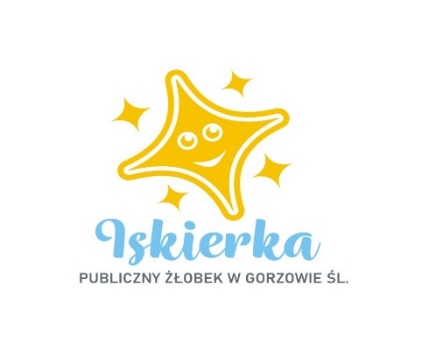 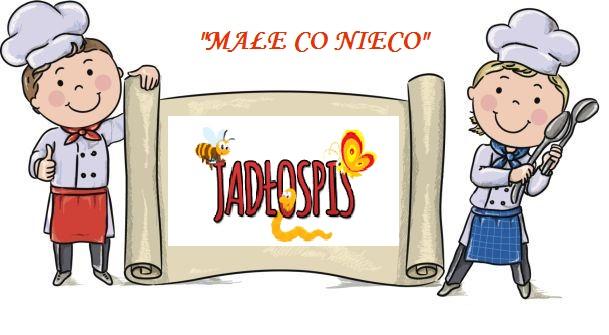 06.12.2021r-10.12.2021r
Poniedziałek:
Śniadanie: Bułka kajzerka z szynką i pomidorem, herbata z cytryną                                                               II Śniadanie: Mandarynki, biszkopciki, flipsy kukurydziane, paluszki, soczek Kubuś
Zupa: Zupa ryżowa, kompot jabłkowy lub woda z pomarańczą
II Danie: Świderki w sosie szpinakowo drobiowym, kompot jabłkowy lub woda z pomarańczą
Wtorek:
Śniadanie: Kanapki z serem żółtym pomidorem i ogórkiem, kawa zbożowa z mlekiem                                                     II Śniadanie: Sok pomarańczowy z świeżo wyciskanych owoców
Zupa: Krem z warzyw, kompot wieloowocowy, woda z cytryną
II Danie: Filet soute, ziemniaki, surówka, kompot wieloowocowy, woda z cytryną
Środa:
Śniadanie: Chleb z pastą z tuńczyka i jajka, herbata owocowa                                                                                                 II Śniadanie: Budyń śmietankowy z sokiem malinowym
Zupa: Zupa lane kluski, kompot jabłkowo – dyniowy lub woda z pomarańczą
II Danie: Pulpety w sosie warzywnym, ziemniaki, kompot jabłkowo – dyniowylub woda z pomarańczą
Czwartek:
Śniadanie: Pieczywo z szynką i ogórkiem kiszonym, herbata rumiankowa                                                                             II Śniadanie: Sałatka owocowa : banan, mandarynki, pomarańcz, jabłko
Zupa: Zupa pomidorowa z makaronem, kompot jabłkowy lub woda z cytryną
II Danie: Kluski z gulaszem, kompot jabłkowy lub woda z cytryną
Piątek:
Śniadanie: Bułka z sałatą, serem żółtym i ogórkiem, kakao                                                                                                   II Śniadanie: Kisiel  malinowy z biszkoptem
Zupa: Zupa kalafiorowa, kompot wieloowocowy lub woda z pomarańczą
II Danie: Paluszki rybne , ziemniaki, warzywa gotowane, kompot wieloowocowy lub woda z pomarańczą                                        
Woda do picia jest stale dostępna.Herbata owocowa i kawa z mlekiem nie są słodzone.Dżemy, biszkopty i inne ciastka zawierają znikomą ilość cukru.Smacznego!